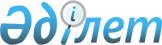 О Плане законопроектных работ Правительства Республики Казахстан на 2017 годПостановление Правительства Республики Казахстан от 29 декабря 2016 года № 905.
      Правительство Республики Казахстан ПОСТАНОВЛЯЕТ:
      1. Утвердить прилагаемый План законопроектных работ Правительства Республики Казахстан на 2017 год (далее – План).
      2. Координацию законопроектной работы Правительства Республики Казахстан и контроль за выполнением настоящего постановления возложить на Министерство юстиции Республики Казахстан.
      3. Государственным органам-разработчикам законопроектов, предусмотренных Планом, представлять законопроекты в Министерство юстиции Республики Казахстан не позднее 1 числа месяца, определенного Планом, и Правительство Республики Казахстан не позднее 20 числа месяца, определенного Планом.
      4. Настоящее постановление вводится в действие со дня его подписания. План законопроектных работ Правительства Республики Казахстан на 2017 год
      Сноска. План с изменениями, внесенными постановлениями Правительства РК от 17.04.2017 № 202; от 25.05.2017 № 297; от 31.05.2017 № 317; от 20.07.2017 № 440; от 30.10.2017 № 677; от 28.12.2017 № 892.
      Примечание: расшифровка аббревиатур:
      МНЭ – Министерство национальной экономики Республики Казахстан 
      МИР – Министерство по инвестициям и развитию Республики Казахстан 
      МСХ – Министерство сельского хозяйства Республики Казахстан
      МФ – Министерство финансов Республики Казахстан
      МОН – Министерство образования и науки Республики Казахстан
      МВД – Министерство внутренних дел Республики Казахстан
      МИК – Министерство информации и коммуникаций Республики Казахстан
      МЮ – Министерство юстиции Республики Казахстан
      МЗСР - Министерство здравоохранения и социального развития Республики Казахстан
      МДРГО - Министерство по делам религии и гражданского общества Республики Казахстан
      МКС – Министерство культуры и спорта Республики Казахстан
      МО - Министерство обороны Республики Казахстан
      НБ – Национальный Банк Республики Казахстан
					© 2012. РГП на ПХВ «Институт законодательства и правовой информации Республики Казахстан» Министерства юстиции Республики Казахстан
				
      Премьер-Министр
Республики Казахстан

Б. Сагинтаев
Утвержден
постановлением Правительства
Республики Казахстан
29 декабря 2016 года № 905
№ п/п
Наименование законопроекта
Государственный орган-разработчик
Срок представления
Срок представления
Срок представления
Лицо, ответственное за качественную разработку и своевременное внесение законопроектов
№ п/п
Наименование законопроекта
Государственный орган-разработчик
Минюст
Правительство
Парламент
Лицо, ответственное за качественную разработку и своевременное внесение законопроектов
1
2
3
4
5
6
7
1
О внесении изменений в Закон Республики Казахстан "О членстве Республики Казахстан в Международном валютном фонде, Международном банке реконструкции и развития, Международной финансовой корпорации, Международной ассоциации развития, Многостороннем агентстве гарантии инвестиций, Международном центре по урегулированию инвестиционных споров, Европейском банке реконструкции и развития, Азиатском банке развития, Исламском банке развития"
МНЭ 
Январь 
Февраль 
Апрель 
Кусаинов М.А.
2
О внесении изменений и дополнений в некоторые законодательные акты Республики Казахстан по вопросам расширения академической и управленческой самостоятельности высших учебных заведений
МОН
Январь 
Февраль 
Апрель 
Суханбердиева Э.А.
3
Исключена постановлением Правительства РК от 17.04.2017 № 202.
Исключена постановлением Правительства РК от 17.04.2017 № 202.
Исключена постановлением Правительства РК от 17.04.2017 № 202.
Исключена постановлением Правительства РК от 17.04.2017 № 202.
Исключена постановлением Правительства РК от 17.04.2017 № 202.
Исключена постановлением Правительства РК от 17.04.2017 № 202.
4
О внесении изменений и дополнений в некоторые законодательные акты Республики Казахстан по вопросам информации и коммуникаций
МИК
Февраль 
Март 
Май
Ажибаев А.Г.
5
О внесении изменений и дополнений в некоторые законодательные акты Республики Казахстан по вопросам архивного дела
МКС
Февраль 
Март 
Май
Раимкулова А.Р.
6
Исключена постановлением Правительства РК от 31.05.2017 № 317.
Исключена постановлением Правительства РК от 31.05.2017 № 317.
Исключена постановлением Правительства РК от 31.05.2017 № 317.
Исключена постановлением Правительства РК от 31.05.2017 № 317.
Исключена постановлением Правительства РК от 31.05.2017 № 317.
Исключена постановлением Правительства РК от 31.05.2017 № 317.
7
Исключена постановлением Правительства РК от 25.05.2017 № 297.
Исключена постановлением Правительства РК от 25.05.2017 № 297.
Исключена постановлением Правительства РК от 25.05.2017 № 297.
Исключена постановлением Правительства РК от 25.05.2017 № 297.
Исключена постановлением Правительства РК от 25.05.2017 № 297.
Исключена постановлением Правительства РК от 25.05.2017 № 297.
8
Исключена постановлением Правительства РК от 25.05.2017 № 297.
Исключена постановлением Правительства РК от 25.05.2017 № 297.
Исключена постановлением Правительства РК от 25.05.2017 № 297.
Исключена постановлением Правительства РК от 25.05.2017 № 297.
Исключена постановлением Правительства РК от 25.05.2017 № 297.
Исключена постановлением Правительства РК от 25.05.2017 № 297.
9
О внесении изменений и дополнений в некоторые законодательные акты Республики Казахстан по вопросам деятельности некоммерческих организаций
МДРГО
Февраль 
Март 
Май
Нукенов А.Н.
10
О внесении изменений и дополнений в Кодекс Республики Казахстан об административных правонарушениях
МЮ
Март 
Апрель 
Июнь 
Баймолдина З.Х.
11
О внесении изменений и дополнений в некоторые законодательные акты Республики Казахстан по вопросам контроля над оборотом наркотических средств, психотропных веществ, их аналогов и прекурсоров
МВД
Апрель
Май
Июль
Жакупов Р.Т.
12
Исключена постановлением Правительства РК от 30.10.2017 № 677.
Исключена постановлением Правительства РК от 30.10.2017 № 677.
Исключена постановлением Правительства РК от 30.10.2017 № 677.
Исключена постановлением Правительства РК от 30.10.2017 № 677.
Исключена постановлением Правительства РК от 30.10.2017 № 677.
Исключена постановлением Правительства РК от 30.10.2017 № 677.
13
Исключена постановлением Правительства РК от 30.10.2017 № 677.
Исключена постановлением Правительства РК от 30.10.2017 № 677.
Исключена постановлением Правительства РК от 30.10.2017 № 677.
Исключена постановлением Правительства РК от 30.10.2017 № 677.
Исключена постановлением Правительства РК от 30.10.2017 № 677.
Исключена постановлением Правительства РК от 30.10.2017 № 677.
14
Исключена постановлением Правительства РК от 30.10.2017 № 677.
Исключена постановлением Правительства РК от 30.10.2017 № 677.
Исключена постановлением Правительства РК от 30.10.2017 № 677.
Исключена постановлением Правительства РК от 30.10.2017 № 677.
Исключена постановлением Правительства РК от 30.10.2017 № 677.
Исключена постановлением Правительства РК от 30.10.2017 № 677.
15
О гарантированном трансферте из Национального фонда Республики Казахстан на 2018 – 2020 годы
МНЭ
Июль
Август
Август
Кусаинов М.А.
16
О республиканском бюджете на 2018 – 2020 годы 
МФ 
Август
Август
Август
Савельева Т.М. 
17
О внесении изменений и дополнений в некоторые законодательные акты Республики Казахстан по вопросам страхования и страховой деятельности
НБ (по согласова нию)
Май
Июль
Сентябрь
Смоляков О.А.
18
Кодекс Республики Казахстан "О недрах и недропользовании"
МИР
Июнь 
Июль 
Сентябрь 
Токтабаев Т.С.
19
О внесении изменений и дополнений в некоторые законодательные акты Республики Казахстан по вопросам недропользования
МИР
Июнь 
Июль 
Сентябрь
Токтабаев Т.С.
20
О внесении изменений и дополнений в некоторые законодательные акты Республики Казахстан по вопросам передачи государственных функций в конкурентную среду
МНЭ
Июнь 
Июль 
Сентябрь
Абылкасымова М.Е.
21
О внесении изменений и дополнений в некоторые законодательные акты Республики Казахстан по вопросам регулирования агропромышленного комплекса 
МСХ
Июль
Август
Октябрь
Айтуганов К.К.
21-1
О кинематографии
МКС
Февраль
Сентябрь
Ноябрь
Раимкулова А.Р.
21-2
О внесении изменений и дополнений в некоторые законодательные акты Республики Казахстан по вопросам кинематографии
МКС
Февраль
Сентябрь
Ноябрь
Раимкулова А.Р.
22
О внесении изменений и дополнений в некоторые законодательные акты Республики Казахстан по вопросам жилищных отношений
МО
Июль 
Сентябрь 
Ноябрь 
Мухтаров Т.С.
23
Исключена постановлением Правительства РК от 28.12.2017 № 892.
Исключена постановлением Правительства РК от 28.12.2017 № 892.
Исключена постановлением Правительства РК от 28.12.2017 № 892.
Исключена постановлением Правительства РК от 28.12.2017 № 892.
Исключена постановлением Правительства РК от 28.12.2017 № 892.
Исключена постановлением Правительства РК от 28.12.2017 № 892.
24
Исключена постановлением Правительства РК от 28.12.2017 № 892.
Исключена постановлением Правительства РК от 28.12.2017 № 892.
Исключена постановлением Правительства РК от 28.12.2017 № 892.
Исключена постановлением Правительства РК от 28.12.2017 № 892.
Исключена постановлением Правительства РК от 28.12.2017 № 892.
Исключена постановлением Правительства РК от 28.12.2017 № 892.
25
О валютном регулировании и валютном контроле (новая редакция)
НБ (по согласованию)
Сентябрь 
Октябрь 
Декабрь 
Смоляков О.А.
26
О внесении изменений и дополнений в некоторые законодательные акты Республики Казахстан по вопросам валютного регулирования и валютного контроля
НБ (по согласованию)
Сентябрь 
Октябрь 
Декабрь 
Смоляков О.А.
27
О внесении изменений и дополнений в некоторые законодательные акты Республики Казахстан по вопросам государственной статистики
МНЭ
Сентябрь
Октябрь
Декабрь
Даленов Р.Е.
27-1
О естественных монополиях (новая редакция)
МНЭ
Сентябрь
Октябрь
Декабрь
Жумангарин С.М.
28
О внесении изменений и дополнений в некоторые законодательные акты Республики Казахстан по вопросам социального обеспечения
МЗСР
Сентябрь
Октябрь 
Декабрь 
Жакупова С.К.